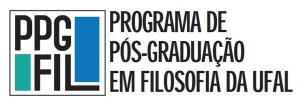 UNIVERSIDADE FEDERAL DE ALAGOASINSTITUTO DE CIÊNCIAS HUMANAS, COMUNICAÇÃO E ARTEPROGRAMA DE PÓS-GRADUAÇÃO EM FILOSOFIAI ENCONTRO DO PROGRAMA DE PÓS-GRADUAÇÃO EM FILOSOFIA DA UFALNo ano de 2018 foi aprovado pela Capes o primeiro mestrado em filosofia no Estado de Alagoas. O Programa de Pós-graduação em Filosofia da Universidade Federal de Alagoas, articulado em duas linhas de pesquisa, Linguagem e cognição e Subjetividade e sociedade, inaugurou sua primeira turma no semestre de 2019.1. No sentido de fomentar espaços acadêmicos para o debate e divulgação das pesquisas realizadas no PPGFIL/UFAL, bem como o intercâmbio de pesquisadores e pesquisadoras em filosofia com vínculo em outros programas de pós-graduação, será realizado entre os dias 19 e 20 de agosto o I Encontro do Programa de Pós-graduação em Filosofia da UFAL. PROGRAMAÇÃO19 de agosto (segunda-feira): 16:00-18:00. Mesa de comunicações 01. Auditório do curso de Filosofia/ UFAL.19:00-21:00. Conferência de abertura. Auditório do curso de Filosofia/ UFAL.20 de agosto (terça-feira):16:00-18:00. Mesa de comunicações 02. Auditório do curso de Filosofia/ UFAL.19:00-21:00. Conferência de encerramento. Auditório do curso de Filosofia/ UFAL.DIRETRIZES GERAIS PARA SUBMISSÃO DAS COMUNICAÇÕESO I Encontro do Programa de Pós-graduação em Filosofia da UFAL será realizado entre os dias 19 e 20 de agosto de 2019, nas dependências do Instituto de Ciências Humanas, Comunicação e Arte da Universidade Federal de Alagoas. A comissão organizadora é composta pelos seguintes docentes vinculados ao PPGFIL/UFAL: Marcus José Alves de Souza, Rodrigo Barros Gewehr e João Dias. A comissão científica tem em sua composição o corpo docente do PPGFIL/UFAL. A inscrição no evento é gratuita, seja na modalidade de apresentação de trabalho ou como ouvinte. A inscrição dará direito ao recebimento de certificado, conforme a modalidade de participação. A apresentação de trabalhos é destinada aos estudantes ou egressos de programas de pós-graduação stricto sensu (mestrado, doutorado, pós-doutorado) em filosofia ou áreas afins. Será permitida a submissão de apenas um trabalho por participante. A inscrição do trabalho deverá ser realizada na forma de resumo, contendo entre 200 e 400 palavras, acompanhado de 03 a 05 palavras-chave. Para submeter o trabalho à avaliação da comissão científica, deverá ser enviado um e-mail contendo em anexo ao arquivo com o resumo. O e-mail enviado deverá ter o seguinte assunto: “submissão de trabalho”. Serão desconsideradas as propostas de submissão que não estiverem de acordo com essas diretrizes. O tempo para a exposição para cada trabalho será de até 15 minutos, com mais 05 minutos, logo após a exposição, para diálogo com o público. Formatação do resumo: fonte Times New Roman, tamanho 12; espaçamento 1,5. As margens deverão ser formatadas em papel A4 em: superior e esquerda em 3 cm e inferior e direita 2,5 cm. O formato do arquivo deverá ser em .doc ou .docx, contendo: (1) o título do trabalho em negrito e centralizado, (2) o nome completo do(a) autor(a) alinhado à direita, (3) a instituição/ programa de pós-graduação de vínculo do(a) autor(a), (4) resumo de 200 a 400 palavras, (05) três a cinco palavras chaves. O resumo do trabalho (01 a 05) e a ficha de inscrição (06) deverão ser enviados até o dia 26 de julho de 2019, para o seguinte e-mail: encontroppgfilufal@gmail.com   FICHA DE INSCRIÇÃOI ENCONTRO DO PROGRAMA DE PÓS-GRADUAÇÃO EM FILOSOFIA DA UFAL1. Nome completo:2. CPF:3. E-mail: 4. Nível: (   ) Mestrado; (   ) Doutorado; (   ) Pós-doutorado 5. Instituição/ Programa de pós-graduação: 6. Orientador(a): 